	      Australian Capital Territory Remuneration Tribunal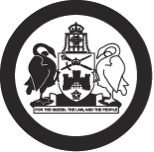 Determination 23 of 2017   Part-time Public Office Holder – 
Racing Appeals Tribunalmade under the Remuneration Tribunal Act 1995, section 10 (Inquiries about holders of certain positions)ACCOMPANYING STATEMENTBackground Section 10 of the Remuneration Tribunal Act 1995 (the Act) provides for the Remuneration Tribunal (the Tribunal) to inquire into and determine the remuneration, allowances and other entitlements to be paid to a person holding a position or appointment mentioned in schedule 1 of the Act, or specified in an instrument given to the Tribunal by the Chief Minister. Considerations Due to an administrative error, the remuneration for the Racing Appeals Tribunal was incorrectly reflected in Determination 21 of 2017 Part-time Public Office Holders. The remuneration for the Racing Appeals Tribunal is correctly reflected in 
Determination 23 of 2017 Part-time Public Office Holder – Racing Appeals Tribunal.Decision The Tribunal has issued this Determination to rectify the administrative error. December 2017 	      	    Australian Capital Territory Remuneration TribunalPart-time Public Office Holder – 
Racing Appeals Tribunal Determination 23 of 2017made under the Remuneration Tribunal Act 1995, section 10 (Inquiries about holders of certain positions)Commencement This instrument commences on 1 November 2017.Remuneration The remuneration for the Racing Appeals Tribunal is as follows: President: $825 per diem;Deputy President: $760 per diem;Member: $450 per diem;Assessor: $450 per diem.This remuneration replaces the amount reflected in Determination 21 of 2017. 3. 	Other Conditions 3.1	All conditions specified in Determination 21 of 2017 relating to Part-time Public Office Holders will also apply to the Racing Appeals Tribunal, viz., clauses 3 to 10 inclusive.          December 2017Dr Colin Adrian	Chair  ................................................Mr James Smythe PSM	Member  ................................................Ms Sandra Lambert AM	Member  ................................................